TREASURER OF CONVENTIONNominee: Christopher J. (Chris) PorterCongregation: St. Stephen’s Church, PittsfieldHow are you called to this ministry?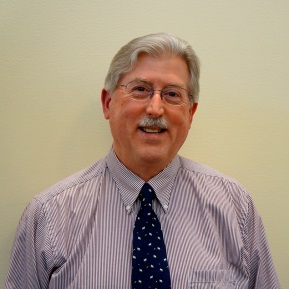 Having served as Treasurer of Convention for several years, I remain committed to ensuring fiscal responsibility and transparency in the diocesan budgeting process. As Treasurer, I have a seat on the diocesan finance committee, where I am currently the chairman. My goal, and the committee’s, is to match budget priorities with the mission of the diocese and our Bishop’s unfolding vision. Over the years I’ve also served on other boards, overseeing annual budget -- as Sr. Warden at St. Stephen’s, board chair at CATCH Neighborhood Housing and on a municipal budget committee.From the NH Constitution and Canons:Constitution Article IX.  Treasurer of the convention.Section 1. A Treasurer shall be elected at each annual session of the Convention for a term that continues until the next annual session of the Convention. A vacancy in the office of Treasurer shall be filled by the ecclesiastical authority for the remainder of the term. The Treasurer shall be a member of the Convention ex officio with voice and vote.
Section 2. The Treasurer shall oversee the receipt and disbursement of all moneys collected under authority of the Convention of which the collection and appropriation shall not be otherwise specifically ordered. The Treasurer’s accounts shall be rendered annually to the Convention after having been audited.